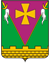 АДМИНИСТРАЦИЯ ЮЖНО-КУБАНСКОГО СЕЛЬСКОГО ПОСЕЛЕНИЯ ДИНСКОГО РАЙОНАПОСТАНОВЛЕНИЕот 16.12.2019			                                  		        		 № 354поселок ЮжныйО проведении универсальнойрозничной периодичной ярмарки (фермерский дворик) на территории Южно-Кубанского сельского поселения Динского района  в 2020 годуВ соответствии с Федеральными законами от 06.10.2003 № 131-ФЗ «Об общих принципах организации местного самоуправления в Российской Федерации», от 28.12.2009 № 381-ФЗ «Об основах государственного регулирования торговой деятельности в Российской Федерации», Законом Краснодарского края от 01.03.2011 № 2195-КЗ «Об организации деятельности розничных рынков, ярмарок агропромышленных выставок-ярмарок на территории Краснодарского края», руководствуясь Уставом Южно-Кубанского сельского поселения Динского района, п о с т а н о в л я ю:1. Провести на территории Южно-Кубанского сельского поселения Динского района  универсальную розничную периодичную ярмарку(фермерский дворик)  (далее – ярмарка), с 01.01.2020 по 31.12.2020 с 8.00 до 18.00 по адресу: поселок Южный,             ул. Советская, 29 Г.2. Определить организатором ярмарки индивидуального предпринимателя Шатько Галину Викторовну, юридический адрес: 350004, г. Краснодар, ул. Кожевенная 46,  телефон 8-918-431-11-96.    3. Рекомендовать индивидуальному предпринимателю Шатько Г.В.:3.1 разработать и утвердить план мероприятий по организации ярмарки и продажи товаров (выполнения работ, оказания услуг) на ней на период проведения ярмарки;3.2 определить режим работы ярмарки, порядок организации ярмарки, порядок предоставления торговых мест на ярмарке;3.3 разместить в средствах массовой информации и на своем официальном сайте в сети Интернет (при наличии) информацию о плане мероприятий по организации ярмарки.3.4 Обеспечить:3.4.1 размещение торговых мест на ярмарке с соблюдением норм и правил пожарной безопасности, охраны общественного порядка, санитарно-эпидемиологического благополучия населения;3.4.2 надлежащее санитарно-техническое состояние торговых мест на ярмарке; 3.4.3 доступность торговых мест на ярмарке для инвалидов в соответствии с законодательством Российской Федерации;3.5 продажу товаров (выполнение работ, оказание услуг) на ярмарочной площадке, оборудованной подъездами для погрузочно-разгрузочных работ, отвечающих одновременно следующим условиям:3.5.1 подъезды для погрузочно-разгрузочных работ должны обеспечивать безопасный проезд транспортных средств к местам разгрузки товаров;3.5.2 подъезды для погрузочно-разгрузочных работ не должны быть загромождены грузами, мусором, должны своевременно очищаться от снега и льда; 3.5.3 подъезды для погрузочно-разгрузочных работ должны быть освещены в темное время суток.3.6 Рекомендовать отделу МВД России по Динскому району (Степаненко) обеспечить принятие мер по охране общественного порядка во время проведения ярмарки.4. Общему отделу администрации Южно-Кубанского сельского поселения Динского района (Лебедь) разместить настоящее постановление на официальном Интернет-портале Южно-Кубанского сельского поселения www.yug-kubanskoe.ru.5. Контроль за выполнением настоящего постановления оставляю за собой.6. Настоящее постановление вступает в силу со дня его подписания.Глава Южно-Кубанского сельского поселения    							           А.А. Уманов